МИНИСТЕРСТВО ОБРАЗОВАНИЯ И НАУКИ МУРМАНСКОЙ ОБЛАСТИГОСУДАРСТВЕННОЕ АВТОНОМНОЕ ПРОФЕССИОНАЛЬНОЕ ОБРАЗОВАТЕЛЬНОЕ УЧРЕЖДЕНИЕ МУРМАНСКОЙ ОБЛАСТИ «МУРМАНСКИЙ МЕДИЦИНСКИЙ КОЛЛЕДЖ»УЧЕБНО – МЕТОДИЧЕСКАЯ РАЗРАБОТКАЗАНЯТИЯ ПО ТЕМЕ«Спорт. Степени сравнения прилагательных»«Sport. Types of Adjectives»Специальность 34.02.01 Сестринское делоУчебная дисциплина«Английский язык»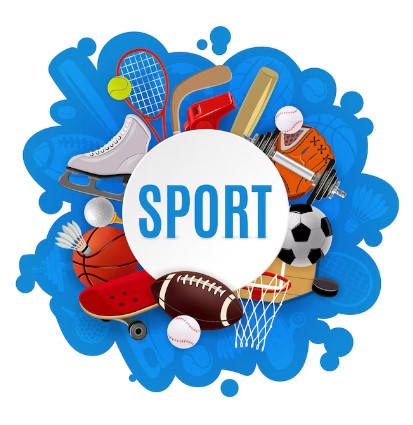                   Разработчик:    Масюткина С.В.Мурманск, 2023АННОТАЦИЯ К УЧЕБНО-МЕТОДИЧЕСКОЙ РАЗРАБОТКЕФ.И.О. автора: Масюткина Светлана ВикторовнаОбразование: высшееПедагогический стаж: 1,5 годаДолжность: преподавательМесто работы: Государственное автономное профессиональное образовательное учреждение Мурманской области «Мурманский медицинский колледж» Наименование учебно-методической разработки: «Спорт. Степени Сравнения прилагательных». «Sport. Types of Adjectives».Целевая аудитория: студенты 1-го курса, обучающиеся по специальности 34.02.01 Сестринское дело.Цель создания методической разработки: учебно-методическая разработка занятия по теме «Спорт. Степени Сравнения прилагательных». «Sport. Types of Adjectives» направлена на изучение и использование в речи новой лексики по теме и совершенствование знаний употребления различных типов прилагательных. Методическая разработка предназначена в помощь преподавателям для подготовки к проведению занятия по теме.Учебно-методическая разработка составлена с учетом современных требований к методике преподавания английского языка. Эффективный современный учебный процесс   базируется на модели смешанного обучения, которая сочетает традиционные формы обучения и новые технологии. Применение инновационных методов обучения и использование цифровых технологий в процессе обучения позволяют эффективно  использовать нестандартные креативные подходы к достижению  поставленных целей и делают учебный процесс более разнообразным, наглядным и эффективным. СОДЕРЖАНИЕПояснительная записка ……………………………………………………………………..…. 4Технологическая карта занятия ……………………………………………………………….. 5Этапы занятия ………………………………………………………………………………… 11Заключение …………………………………………………………...……………………….. 16Библиографический список ………………………………………………………………….. 17Приложение 1……………………………………...……………………………………………18Приложение 2…………………………………………………………………..……………… 25Приложение 3 …………………………………………………………………………….…… 27Приложение 4 …………………………………………………………………………………. 29Приложение 5 …………………………………………………………………………………. 30ПОЯСНИТЕЛЬНАЯ ЗАПИСКАМетодическая разработка урока посвящена теме «Спорт. Степени Сравнения прилагательных». «Sport. Types of Adjectives». Данная лексическая тема актуальна в современном мире, так как большинство молодёжи сосредоточено на своём здоровье и ведут здоровый образ жизни. Состояние здоровья молодого поколения – важный показатель благополучия общества и государства в целом.  Снижение показателей здоровья подрастающего поколения в России стало не только медицинской, но и педагогической проблемой, поэтому задачей системы образования является создание понимания важности спорта и здоровьесберегающей среды в жизни подрастающего поколения.Изучение иностранного языка предусматривает не только владение самим языком но и знакомство с культурой страны изучаемого языка. В ходе занятия происходит знакомство с новыми видами спорта, которые являются национальными в стране изучаемого языка.  При работе с текстом и различными заданиями студенты проигрывают ситуации общения и используют различные коммуникативные стратегии. Целью данного урока является совершенствование иноязычной коммуникативной компетенции. Данный урок построен вокруг речевой ситуации, связанной с темой спорта, а также связан с грамматической темой «Типы прилагательных», так как описание достижений в спорте и его влияния на здоровье невозможен без применения прилагательных. Тема довольно актуальна в наше время и вызывает интерес у обучающихся. Урок способствует применению приобретенных знаний на практике в различных жизненных ситуациях. ТЕХНОЛОГИЧЕСКАЯ КАРТА ЗАНЯТИЯ Тема занятия: «Спорт. Степени Сравнения прилагательных». «Sport. Types of Adjectives» Продолжительность занятия: 2 академических часа (90 минут).Целевая аудитория: студенты 1-го курса, обучающиеся по специальности 34.02.01 Сестринское дело.Цель занятия:    формировать навыки устной речи по теме «Спорт»развивать навыки употребления трёх типов прилагательных в речи      5. Задачи: образовательные задачи:способствовать формированию навыков письменной и устной речи по теме занятия;способствовать формированию понятия о прилагательных;способствовать выработке навыков употреблять в устной  и письменной речи лексико – грамматические единицы по изучаемой теме в соответствии с нормами английского языка;способствовать совершенствованию навыков употребления типов прилагательных в устной и письменной речи.Развивающие задачи:способствовать развитию логического мышления;способствовать развитию памяти;развивать умения сравнивать, обобщать, анализировать;способствовать  формированию навыков самоконтроля;способствовать  формированию навыков самооценки, рефлексии;развивать умения эффективно планировать свою работу;развивать навыки самостоятельной  и коллективной работы;развивать умения работать в команде, группе.Воспитательные задачи:способствовать  формированию коммуникативных навыков;формировать положительную и устойчивую мотивацию к изучению  английского языка;способствовать воспитанию чувства взаимопомощи;способствовать воспитанию чувства ответственности за результат совместной работ, за порученное дело; способствовать воспитанию сознательного и серьезного отношения к учебной дисциплине;способствовать воспитанию общей культуры и эстетического восприятия окружающего мира.способствовать воспитанию собранности, дисциплинированности и аккуратности при выполнении заданий.6. Изучение материала способствует формированию следующих компетенций        (далее  - ОК):ОК.2. Организовывать собственную деятельность, выбирать типовые методы и способы выполнения задач, оценивать их эффективность и качество.ОК.4. Осуществлять поиск и использование информации, необходимой для эффективного выполнения возложенных на него профессиональных задач, а также для своего профессионального и личностного развития.ОК.6. Работать в коллективе и команде, эффективно общаться с коллегами, руководством.ОК.7. Брать на себя ответственность за работу членов команды, за результат выполнения заданий.ОК.8. Самостоятельно определять задачи профессионального и личностного развития, заниматься самообразованием, осознанно планировать и осуществлять повышение своей квалификации.7. Вид занятия: комбинированный 8. Место проведения: кабинет иностранного языка 9. Программно-дидактическое обеспечение: ПК;проектор; презентация по теме занятия; план занятия;базовый текст по заявленной теме;раздаточный материал с активным словарем;задания на формирование навыков устной речи по теме «Спорт»;  учебник по грамматике английского языка.ОФОРМЛЕНИЕ ДОСКИЭТАПЫ ЗАНЯТИЯОрганизационный момент: Преподаватель. Приветствует студентов. Проверяет готовность студентов к занятию. Отмечает отсутствующих студентов и выясняет причину отсутствия.Контроль выполнения домашнего задания:Преподаватель узнаёт у одного из студентов, каким было домашнее задание и приступает к проверке. В ходе проверки домашнего задания часть студентов записывает выполненное задание на доске, остальное проверяем устно, студенты отвечают по очереди.  Подводим итог проверки домашнего задания, выставляем оценки отличившимся студентам. Сообщение темы занятия, её актуальности. Озвучивание целей, задач и плана занятия. Преподаватель просит студентов обратить внимание на презентацию (Приложение 1, слайд 2): «Dear students, please pay your attention to these pictures. What do you see? / Дорогие студенты, пожалуйста, обратите внимание на картинки. Что вы видите?». Студенты включаются в дискуссию. Возможные варианты ответов: «Football, volleyball, team, game, people, golf, basketball, ball, competition, running, jumping».На основании их ответов, преподаватель предлагает студентам определить тему сегодняшнего занятия, студенты определяют тему занятия «Sport». Преподаватель подтверждает ответ студентов: «Yes! Friends, you are right! The topic of our lesson is Sport! / Да, друзья, вы правы! Тема нашего занятия  - Спорт!».«So, let’s find out the aim and objectives of the lesson/ Давайте, определим цели и задачи занятия». Преподаватель зачитывает студентам цели и задачи урока, представленные в презентации (Приложение 1, слайд 3). Aim:to form speech skills on the topic "Sport"to develop the skills of using comparative adjectives in speechObjectives:Educational:to form the skills of written and spoken language on the chosen topic;to learn how to use lexical and grammatical units of the topic in spoken and written language in accordance with the norms of  English;to improve the skills of using comparative adjectives in spoken and written language;Developing:to promote the development of logical thinking;to promote the development of memory;to develop the ability to compare, generalize, analyze;to promote the formation of self-control skills;to promote the formation of skills of self-assessment, reflection;to develop the ability to plan work effectively;to develop skills of independent and team work;to develop the ability to work in a team, group;Educational:to promote the formation of communicative skills;to form a positive and sustainable motivation for learning English;to contribute to the development of a sense of mutual assistance;to promote the development of a sense of responsibility for the result of joint work, for the task assigned;to promote the education of a conscious and serious attitude to the academic discipline;to contribute to the education of composure, discipline and accuracy during the practical work. Мотивация студентов к изучению новой темыПродолжая урок, зачитываем студентам текст, мотивирующий к изучению выбранной темы (Приложение 1, слайд 4). «Today sport is an important part of the healthy life. Sport is beneficial for both: a men’s mental and physical well-being. Not only sport can help to strengthen bones and tone muscles, but it also can help to improve academic performance and teach the value of teamwork. So, today we will study the main kinds of sport and with a help of our new grammar topic “Types of Adjectives”, we will learn new adjectives and their comparative forms, that can help us, for example, to compare results of sports competitions. / Сегодня спорт является важной частью здоровой жизни. Спорт полезен для хорошего психического и физического самочувствия. Спорт может не только помочь укрепить кости и привести мышцы в тонус, но также может помочь улучшить  академическую успеваемость и научить ценить командную работу. Итак, сегодня мы будем изучать основные виды спорта и с помощью нашей новой грамматической темы «Сравнительные формы прилагательных» выучим новые прилагательные и их сравнительные формы, что поможет нам также сравнивать, например, результаты спортивных соревнований».Фонетическая зарядка. Первичное усвоение материала. Преподаватель предлагает ознакомиться с новой лексикой и проводит фонетическую зарядку (Приложение 1, слайд 5): зачитывает вводную лексику - упр. 7, стр.106 (Приложение 5, картинка 1), дополнительно используем слайд презентации с транскрипцией данных слов, студенты повторяют за преподавателем новые слова. Преподаватель задает студентам вопросы по теме для совершенствования навыков монологических высказываний:Do you go in for sport? - Ты занимаешься спортом?What kinds of sport do you know? - Какие виды спорта ты знаешь?What sport are you good at? - В каком виде спорта у тебя успехи?Do you take part in any sport competitions? - Ты принимаешь участие в каких-нибудь спортивных соревнованиях?Are you interested in football, basketball, figure skating, swimming, jumping, ...? - Ты интересуешься футболом, баскетболом, фигурным катанием, плаванием, прыжками, ...?What famous sportsmen do you know? - Каких известных спортсменов ты знаешь?Do you like football? - Тебе нравится футбол?Can you swim? - Ты умеешь плавать?Выполнение заданий по новой теме. Первичная проверка знаний. Далее студентам предлагается приступить к самостоятельному чтению базового текста в учебнике: упр.8, стр. 106 (Приложение 5, картинка 1 – 2).Преподаватель предлагает выполнить задание к тексту: упр. 9, стр.107(Приложение 5, картинка 2). Студент зачитывает предложение, связанное с текстом (утверждение может быть верным либо ошибочным)  и передает право ответа на вопрос своему одногруппнику, все остальные слушают, и, в случае неправильного ответа,  исправляют ошибку. Подводим итог выполнения задания, определяем главные трудности в его выполнении.Преподаватель предлагает перейти к следующему заданию: упр. 10, стр.108 (Приложение 5, картинка 3), прослушать диалоги, вставить пропущенные слова, перевести. Затем сформировать пары, и, на основе полученных диалогов составить свои собственные диалоги. Необходимую дополнительную лексику для использования в диалогах представляем на слайде в презентации (Приложение 1, слайд 6).   Во время самостоятельной работы студентов, преподаватель подходит к студентам: проверят ход выполнения работы, помогает, исправляет ошибки. По истечению отведенного времени, преподаватель предлагает послушать студентам несколько составленных диалогов и выявить лексические/грамматические ошибки.  Подводим итог первой половины занятия.Подводим итог первой половины занятия. Преподаватель спрашивает у студентов, какие новые слова и выражения они запомнили. Возможные вопросы:What kinds of sport do you know? Why do people go in for sport? Do you prefer winter or summer sports?Can you tell me about the Olympic Games?What do you think about the professional sport? What kinds of sport are popular in Russia?Представление новой грамматической темыПреподаватель предлагает перейти к новой теме по грамматике «Степени сравнения прилагательных», обращает внимание студентов на презентацию         (Приложение 1, слайды 7 – 13), объясняет основные правила, приводит примеры употребления. Студенты составляют письменный конспект. Преподаватель спрашивает у студентов, понятен ли им новый материал, студенты отвечают, приводят свои примеры употребления прилагательных. Преподаватель убеждается, что студенты усвоили новый материал и предлагает выполнить грамматические задания, раздает студентам задания (Приложение 2, упражнения 1 – 3). Студенты выполняют задания по очереди, устно. Преподаватель раздает студентам тестовое задание по пройденным темам (Приложение 3), озвучивает время для выполнения задания и критерии оценивания. После выполнения тестового задания, студенты обмениваются листами и проверяют результаты соседа по парте (правильные ответы диктует преподаватель). Преподаватель записывает оценки и подводит итог грамматической части занятия. Преподаватель подводит общий итог занятия и раздает студентам листы оценивания занятия (рефлексия), студенты заполняют анонимные анкеты (Приложение 4) по оцениванию собственной работы на занятии, возвращают преподавателю. Преподаватель озвучивает домашнее задание: Упр.11, 14, 16 стр.109 – 110 (Приложение 5, картинки 4 – 5), даёт рекомендации по его выполнению.ЗАКЛЮЧЕНИЕСпорт является неотъемной частью ведения здорового образа жизни. Так как здоровье является основным объектом изучения в медицинском колледже, тема спорта также важна для студентов. Спорт – это отражение культуры и традиций народов, изучая виды спорта, студенты имеют возможность окунуться в культурное наследие страны изучаемого языка, изучить новую лексику и применить её на практике. Грамматическая составляющая занятия, а именно «Типы прилагательных»,  совершенствует умения студентов в построении грамматически верных конструкций предложений в английском языке. Выбранная тема входит в учебную программу английского языка и может применяться в разработке уроков для всех специальностей медицинского колледжа.  В ходе занятия по теме «Спорт. Степени Сравнения прилагательных». «Sport. Types of Adjectives» студенты осваивают около 20 лексических единиц активного словаря, совершенствуют практический опыт употребления слов в связном рассказе. Выбранные формы и методы обучения отвечают современным требованиям к подготовке и проведению занятий и демонстрируют реализацию метапредметного и личностно ориентированного подходов в преподавании английского языка.Элементы рефлексии, предусмотренные на занятии, способствуют развитию умения анализировать,   сравнивать и обобщать.В целом, занятие призвано повысить мотивацию к изучению иностранного языка и, благодаря использованию цифровых методов обучения, эта цель эффективно достигается.  БИБЛИОГРАФИЧЕСКИЙ СПИСОКБезкоровайная Г.Т., Соколова Н.И., Койранская Е.А, Лаврик Г.В. Planet of English: Учебник английского языка для СПО. – 4-е изд., испр. – М.: Издательский центр «Академия», 2015. – 256 с.:ил.Прилагательные в английском языке [Электронный ресурс]: Puzzle English. – Режим доступа https://puzzle-english.com/directory/adjectivesПРИЛОЖЕНИЕ 1Презентация к занятиюПРИЛОЖЕНИЕ 2Задания по грамматике Упражнение 1 Назовите  форму сравнительной степениLong →High →Epensive →Ugly →Cheap →Soft →Far →Smart →Bad →Delicious →Упражнение 2 Раскройте скобки и поставьте прилагательное в нужную формуА) Пример: A cat is faster than a mouse.An elephant is ………………..(big) than a tiger.A tiger is …………………(tall) than a cat.A cat is ……………....(thin) than a hippo.A hippo is ………….….(fat) than a lizard.A lizard is …………..….(long) than a dog.A dog is ………………….. (short) than an elephant.В) Пример: A dolphin is more intelligent than a seal.A seal is …………………………….( careful) than a hippo.A hippo is ………………………...(peaceful) than a tiger.A tiger is …………………………....(intelligent) than a lizard.A lizard is …………………………...(beautiful) than a mouse.A mouse is ……………………………(horrible) than a lizard.Упражнение 3 Посмотрите на картинку и составьте предложения, используя прилагательные в рамке. Например: Luke is taller than Tim.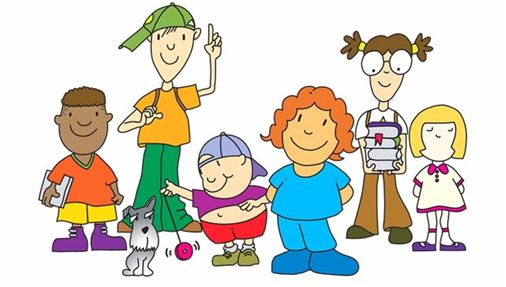 ПРИЛОЖЕНИЕ 3ТЕСТ Harry is ………. than Nick.TallerMore tallThe tallestLarry is five years …….. than MartinOldestOlderMore oldJerry is …………. in our family The youngestYoungerThe youngerPeople in the village are ………….. than they are in the cityFriendlierThe friendliest FriendlierHome-made food is ……….. than food from café.BestBetterMore goodMy mom is …………. mother in the worldBestMost goodThe bestBella is ……. girl in our classThe most beautiful Most beautiful More beautiful Russia is ………… country in the worldThe biggestBiggestBiggerThis road is ….. than that one.LongerMore longThe longest  Learning English is ………… than learning Chinese The easiestEasierMore easier Sport … a great role in our life.LosePlaysis.Football is a… game.TeamSinglePair People, who play a sport are… .Fans CoachesSportsmen The head of a team is … .RefereeCaptainSpectator.ОТВЕТЫ:ABAABCAAABBACBКритерии оценивания:1-2 ошибки - «5» 3 ошибки – «4»4 – 5 ошибок – «3»6 и больше – «2»ПРИЛОЖЕНИЕ 4Лист «Оценка работы на занятии»ПРОЛЖЕНИЕ 5Этапы урокаВремя, минДеятельность преподавателяДеятельность студентаМетоды, приемы и формы обученияПрогнозируемый результат образовательной деятельностиПрогнозируемый результат образовательной деятельностиУчебно-методическое обеспечениеОрганизационный момент2Приветствие;Проверка готовности студентов к занятию;Приветствуют преподавателяУчебно-организационныеСоздание благоприятных условий деятельностиСоздание благоприятных условий деятельностиЖурнал группыКонтроль выполнения домашнего задания7Предлагает проверить  результаты выполнения домашней работы;Представляют выполненные грамматические упражнения;анализируют качество работыМетоды интерактивного обучения,Индивидуальная работаКоммуникативный методАнализ, само/взаимооценкаСтуденты внимательно слушают ответы, исправляют ошибки, предлагают свои варианты ответа, оценивают свою работу и работу студентовСтуденты внимательно слушают ответы, исправляют ошибки, предлагают свои варианты ответа, оценивают свою работу и работу студентовУчебник английского языкаТема, цели и задачи занятия3Озвучивает: цели; задачи занятия, которые необходимо решить;план занятия.Знакомит студентов с планом занятия.Осмысливают цели и задачи занятия. Принимают план работы. Участвуют в формулировании цели и задач, планировании занятия.ОбъяснениеПонимание значимости данной темы.Понимание ожидаемого результата занятияПонимание значимости данной темы.Понимание ожидаемого результата занятияПрезентация (слайд 3)План занятияМотивация2Преподаватель мотивирует студентов к изучению заявленной темы.Слушают, осознают необходимость изучения данной темы.Смысловое осознаниеПонимание студентами необходимости изучения заявленной темы.Понимание студентами необходимости изучения заявленной темы.Презентация (слайд 4)Фонетическая зарядка. Задание №1 Представление нового материала. Первичная проверка понимания.13Предлагает:-  прочитать активный словарь по теме;-  прочитать базовый текст с полным извлечением информации.Читают:-  активную лексику по транскрипции;- читают базовый текст с полным извлечением информации.Индивидуальная работа.Студенты правильно читают транскрипциюЗапоминают значение лексики активного словаряЗнают содержание базового текстаПрезентация (слайд 5). Учебник английского языка.Презентация (слайд 5). Учебник английского языка.Задание №2 Выполнение заданий к тексту5Преподаватель предлагает выполнить задание к тексту Выполняют задание:- читают предложение и передают право ответа одногруппнику - исправляют ошибки друг другаКоммуникативный методГрупповая работаСтуденты правильно читают новые слова и запоминают новые выраженияСтуденты правильно читают новые слова и запоминают новые выраженияУчебник английского языкаЗадание №3 Выполнение упражнений на формирование речевых компетенций, творческие групповые задания.15Предлагает студентам: - сформировать пары для работы над лексико-грамматическим материалом по теме;- выполнить творческие групповые задания;Выбирают пару для работы.Выполняют:- упражнения на формирование речевых компетенций;- творческие групповые задания - внимательно слушают ответы, комментируют их.Методы интерактивного обученияГрупповая работаКоммуникативные формы и методы обученияСамо/взаимоанализСтуденты усваивают и приобретают навыки:- работы в команде;- употреблениялексико-грамматических структур по теме;- навыки само/ взаимоанализаСтуденты усваивают и приобретают навыки:- работы в команде;- употреблениялексико-грамматических структур по теме;- навыки само/ взаимоанализаПрезентация (слайд 6), учебник английского языкаАнализ, подведение и оценка итогов работы по формированию знаний, умений и навыков по теме3Предлагает  оценить результаты работы  по формированию знаний, умений и навыков по теме. Анализируют качество выполненных заданийМетоды интерактивного обучения Дискуссия Групповая работа Решение проблемного вопроса.Студенты систематизируют допущенные ошибки, определяют разделы, требующие дополнительной проработкиСтуденты систематизируют допущенные ошибки, определяют разделы, требующие дополнительной проработкиПредставление новой грамматической  темы «Степени  сравнения прилагательных»15Объясняет новую тему:- записывает на доске основные правила - приводит примеры  употребленияКонспектируют новый материал Пассивный метод обученияСтуденты составляют конспекты  и понимают основные правила изложенной  темыСтуденты составляют конспекты  и понимают основные правила изложенной  темыПрезентация (слайд 7-13).Выполнение грамматических заданий по теме8Предлагает:-выполнить грамматические задания по новой теме Выполняют заданияСлушают ответы одногруппниковИсправляют ошибкиМетод интерактивного  обученияКоммуникативные  формы  обученияСтуденты усваивают новый материал и приобретают навыки употребления новых грамматических структур в речиСтуденты усваивают новый материал и приобретают навыки употребления новых грамматических структур в речиРаздаточный материал (приложение 2)Проведение оценочного тестирования7Предлагает:- выполнить задание в тестовой форме по пройденным на занятии темам-озвучивает критерии оценки - определяет время выполнения задания;Выполняют задания, вместе с преподавателемПроверяют работыТематический контрольИндивидуальный метод обучения (самостоятельная работа), взаимоанализПравильно выполненные заданияПравильно выполненные заданияРаздаточный материал (приложение 3).Подведение итогов грамматической части занятия3Предлагает:- оценить итоги работы на занятии (чему научились, какие трудности)- выставляет оценки за занятиеОценивают итоги работы на занятииИндивидуальная   работаДискуссионный методСамоанализСтуденты  оценивают результаты работы на занятииСтуденты  оценивают результаты работы на занятии- Подведение общего итога занятия5Обобщает информацию, задает вопросы, направленные на рефлексию. Предлагает оценить работу (чему научились, какие трудности возникли во время занятия).Отвечают на вопросы преподавателяСообщают, с какими трудностями столкнулись во время занятия. Коммуникативный методРефлексия  Студенты осознают результаты своего трудаСтуденты осознают результаты своего трудаЛист «Оценка моей работы на занятии» (приложение 4)Домашнее задание2Озвучивает записанное на доске  домашнее задание;Дает рекомендации по его выполнению.Записывают домашнее задание и рекомендации по его выполнению.Выполняют задание к следующему занятиюВыполняют задание к следующему занятиюУчебникДатапроведениязанятияТема занятия:«Sport. Types of Adjectives»Цели занятия:to form speech skills on the topic "Sport"to develop the skills of using comparative adjectives in speechПлан работы:                                                  1.  Homework                                                  2.  New topic «Sport»                                                  3.  GrammarСЛАЙД 1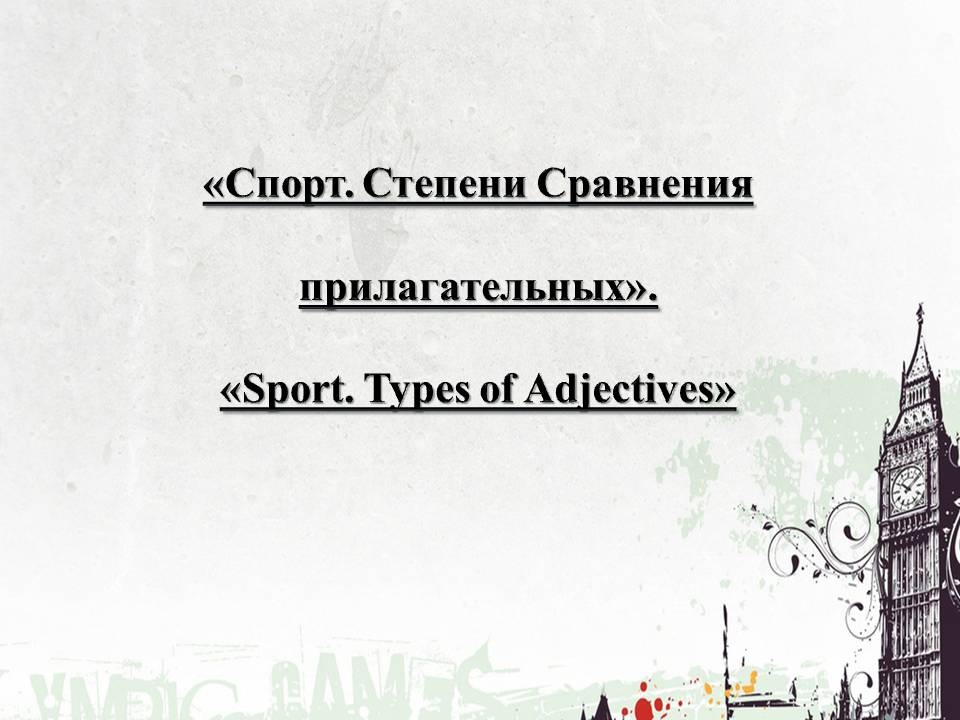 СЛАЙД 2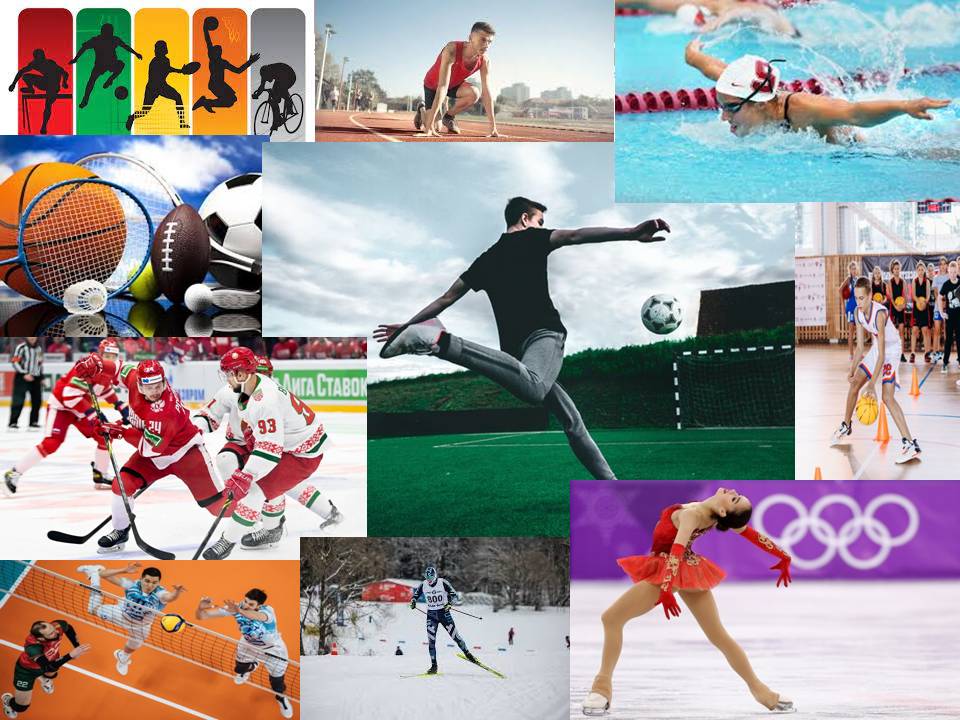 СЛАЙД 3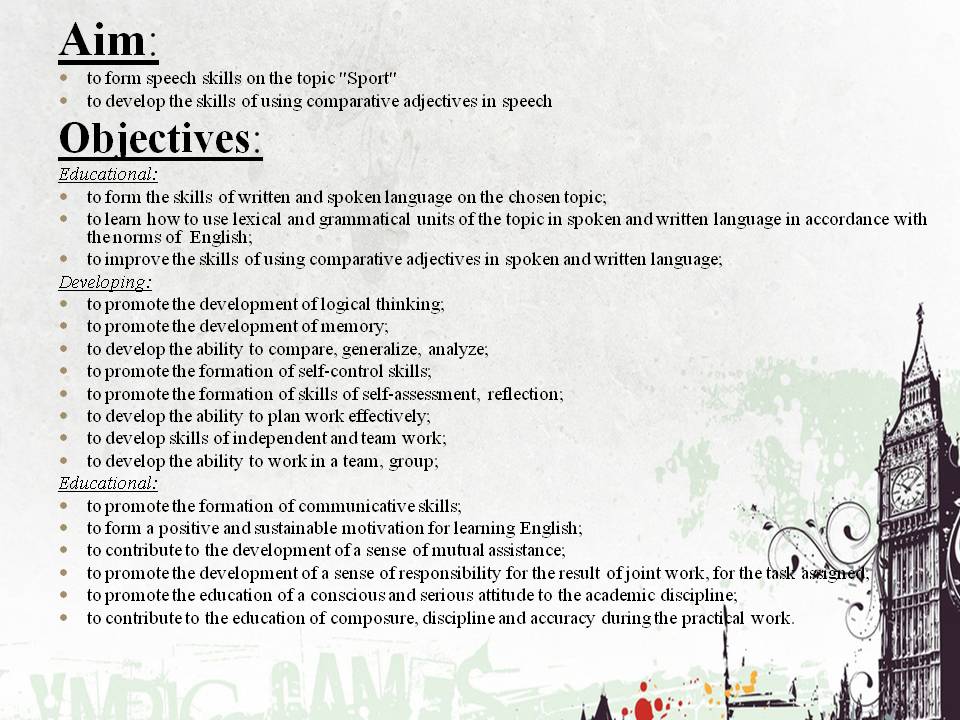 СЛАЙД 4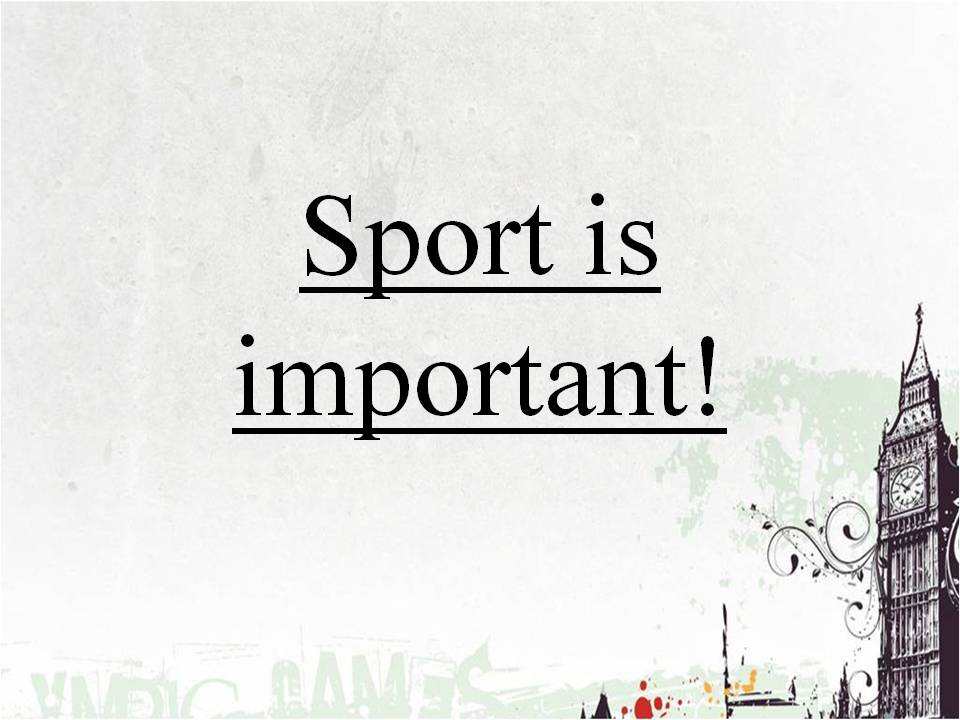 СЛАЙД 5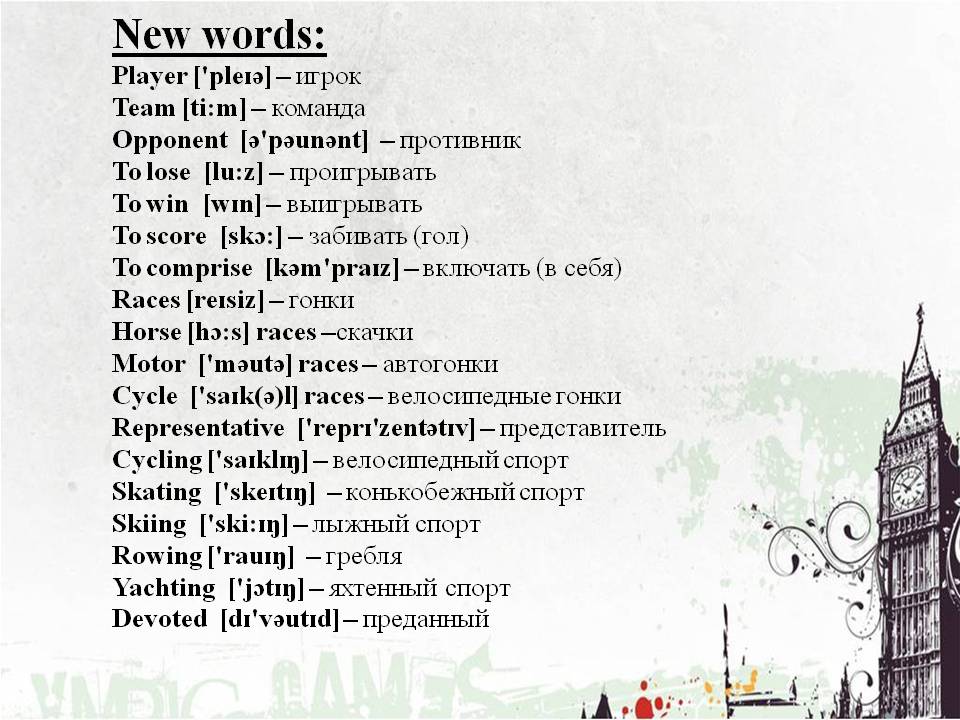 СЛАЙД 6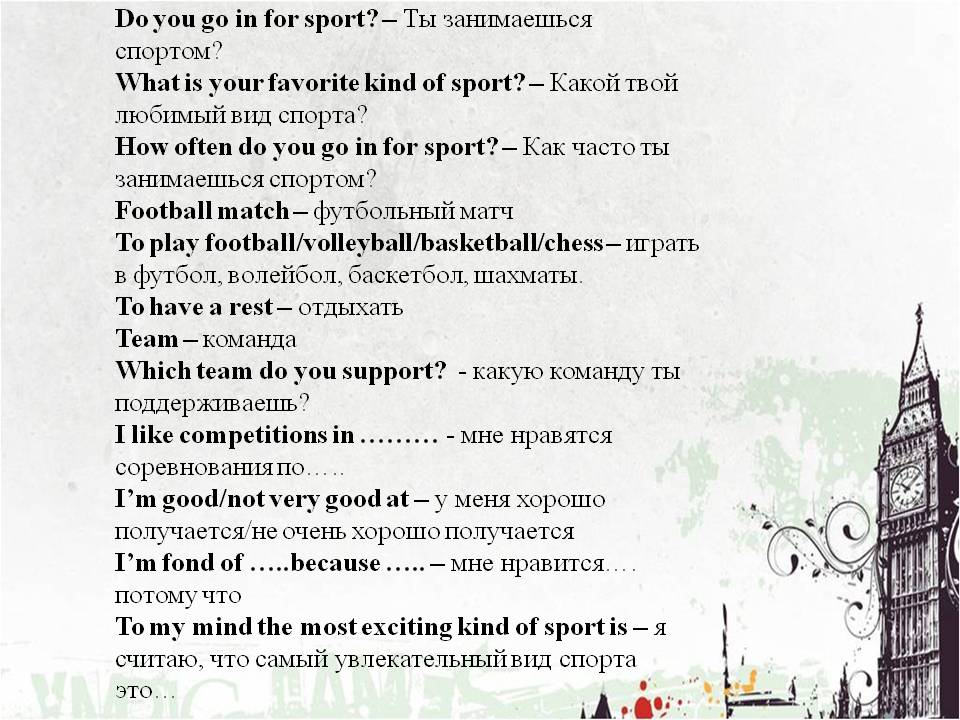 СЛАЙД 7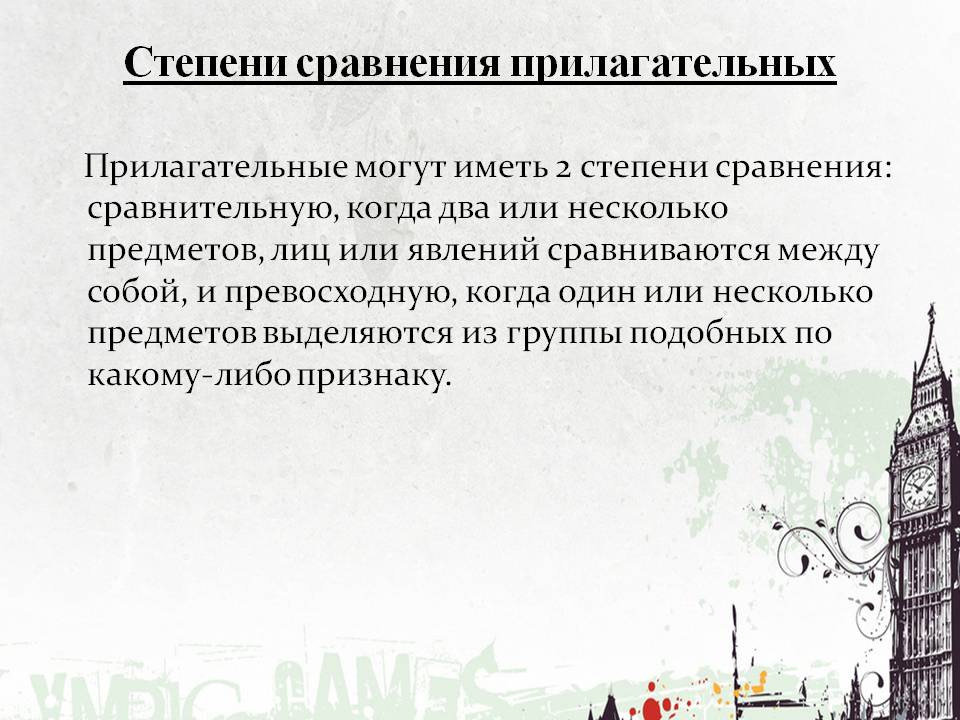 СЛАЙД 8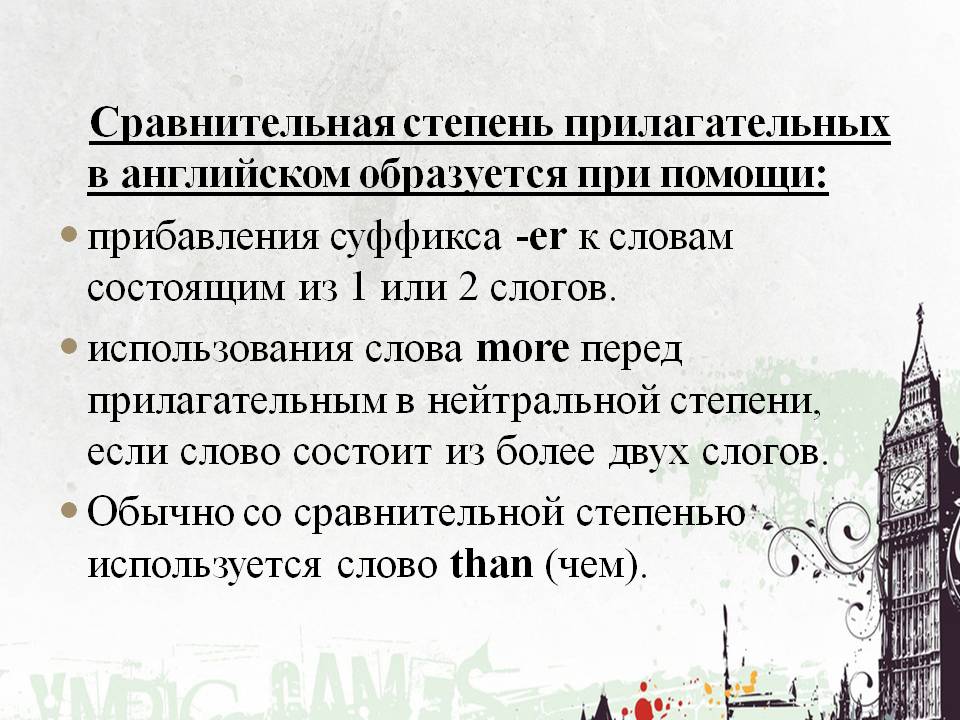 СЛАЙД 9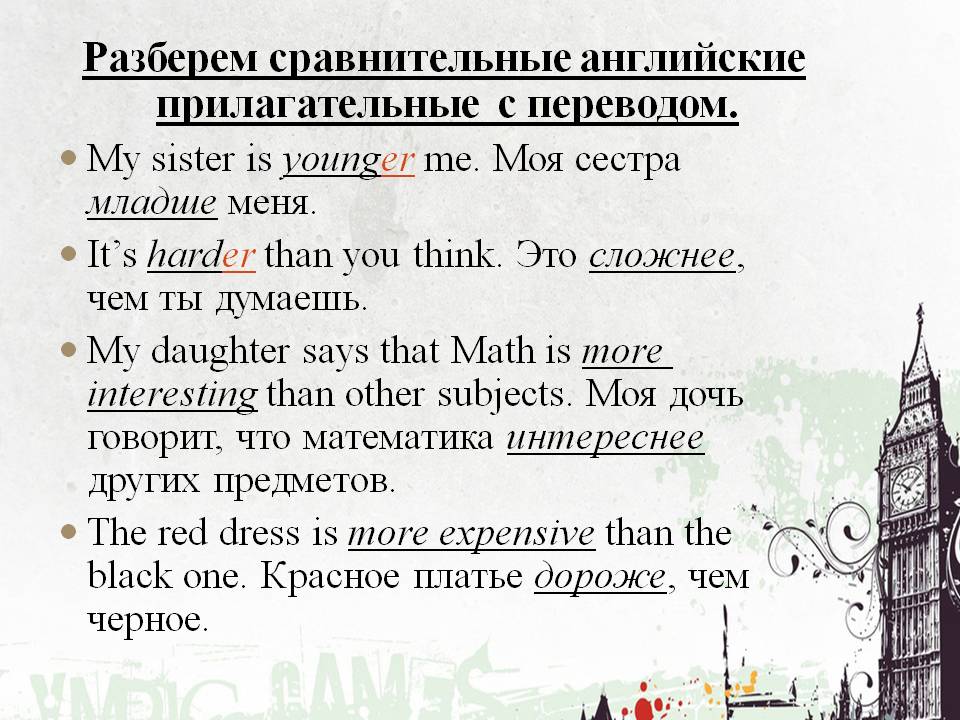 СЛАЙД 10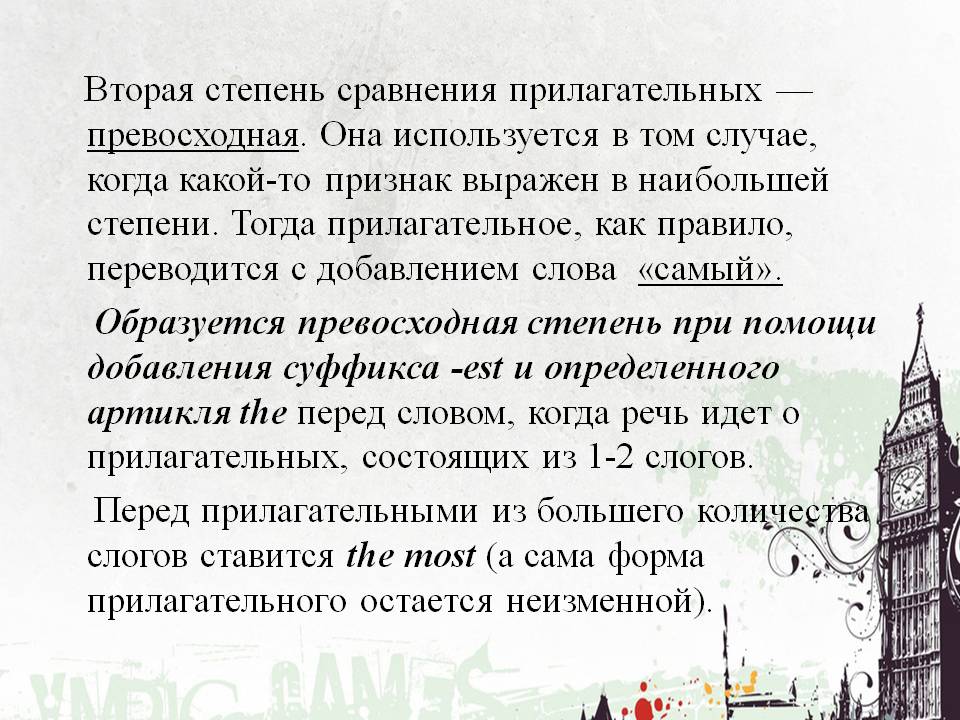 СЛАЙД 11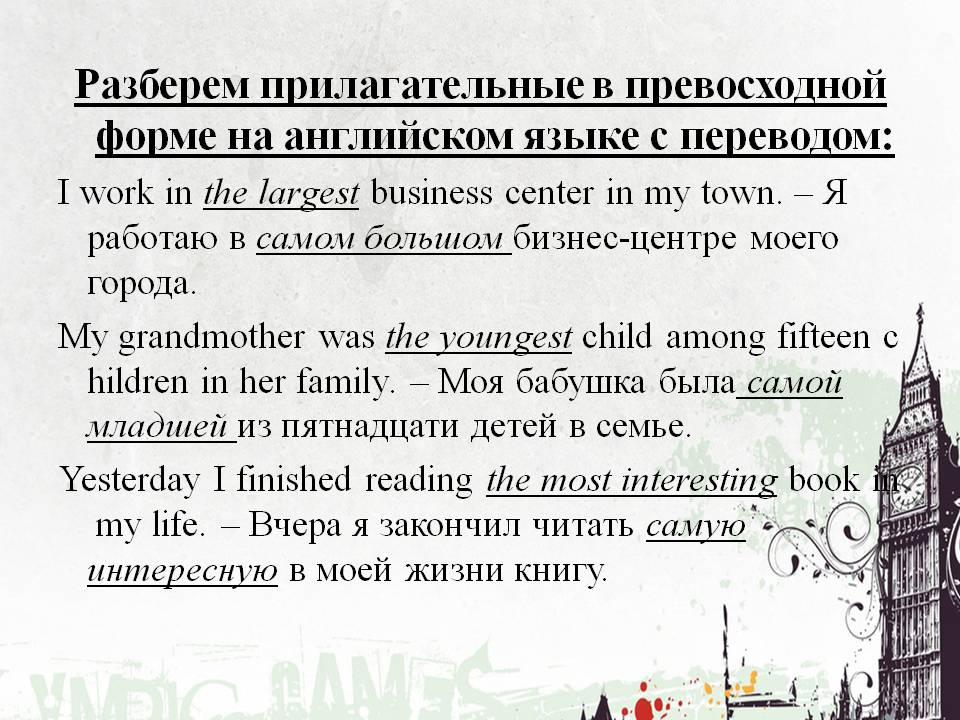 СЛАЙД 12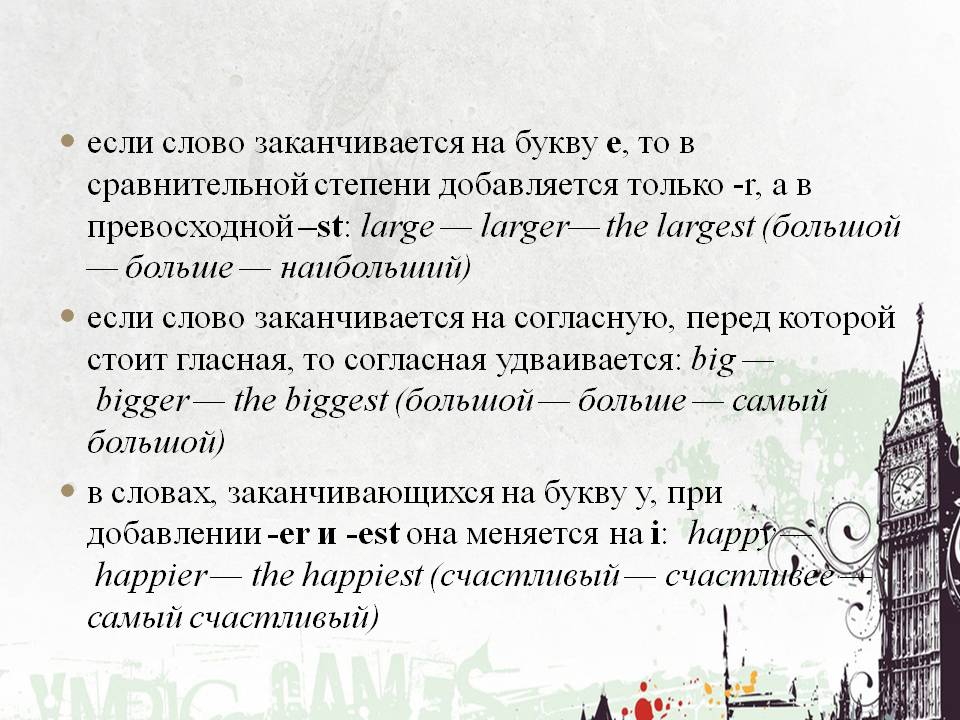 СЛАЙД 13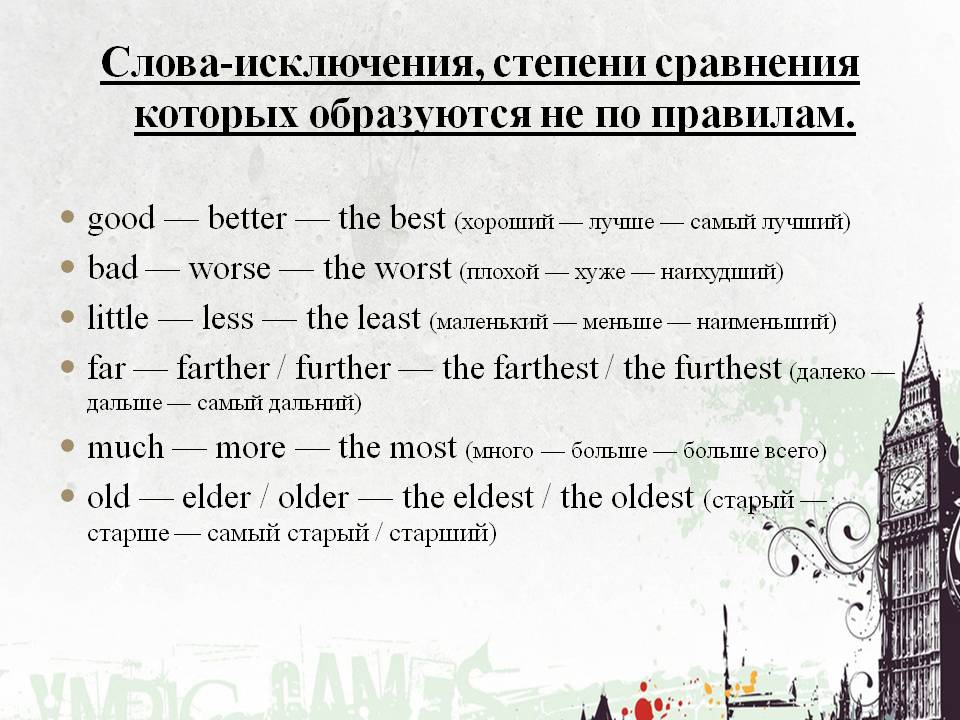 At the lesson I was At the lesson I was At the lesson I was Active / PassiveActive / PassiveActive / PassiveI workedI workedI workedHard / not very wellHard / not very wellHard / not very wellI’m pleased (доволен) / displeased (недоволен) withI’m pleased (доволен) / displeased (недоволен) withI’m pleased (доволен) / displeased (недоволен) withmy work at the lessonmy work at the lessonmy work at the lessonThe lesson seemed to beThe lesson seemed to beThe lesson seemed to belong/ shortlong/ shortlong/ shortI got tired (Я устал) / I didn’t get tiredI got tired (Я устал) / I didn’t get tiredI got tired (Я устал) / I didn’t get tiredat the lessonat the lessonat the lessonThe material wasThe material wasThe material wasInteresting / boring (cкучный) / useful (полезный)Картинка 1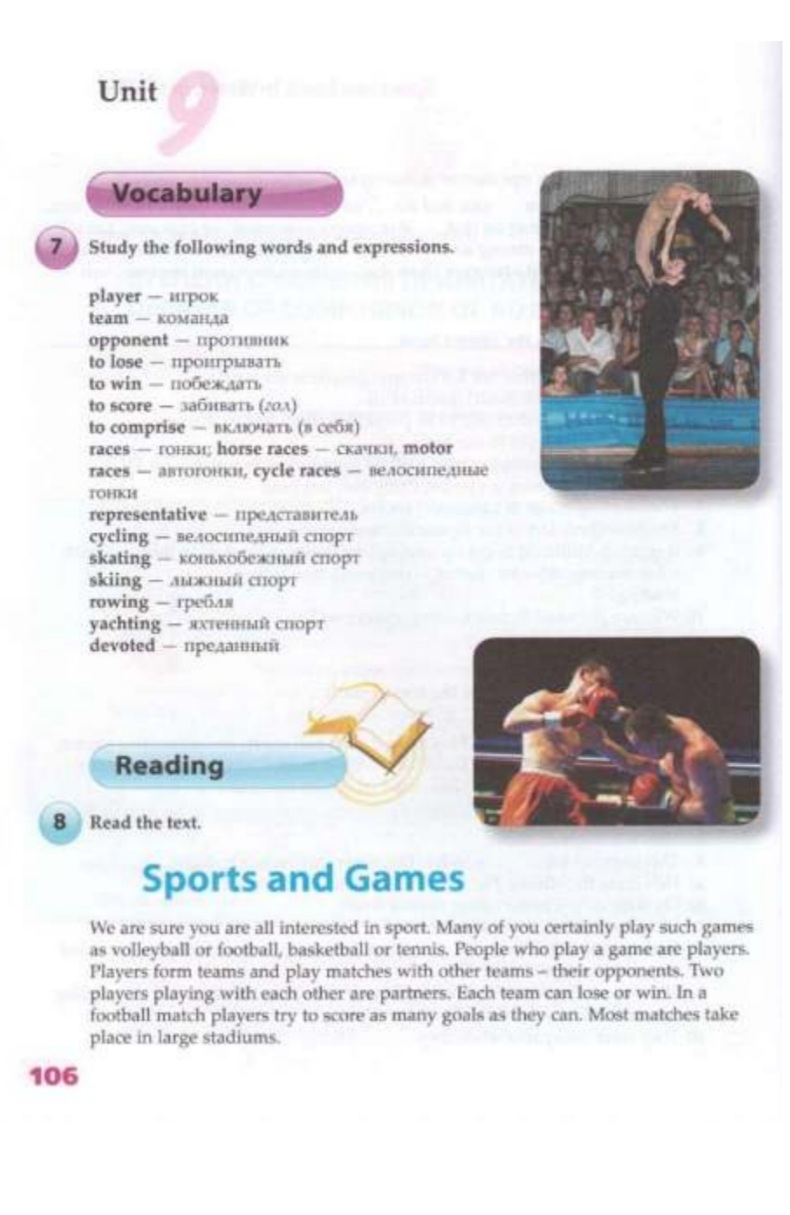 Картинка 2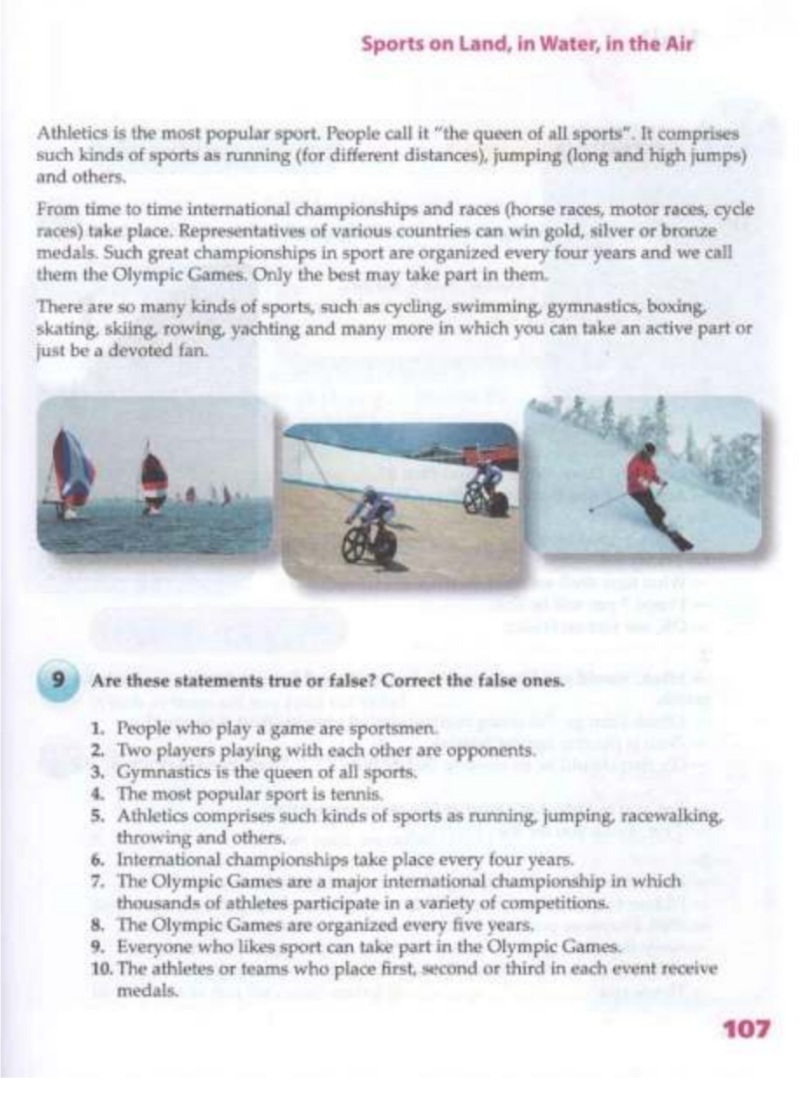 Картинка 3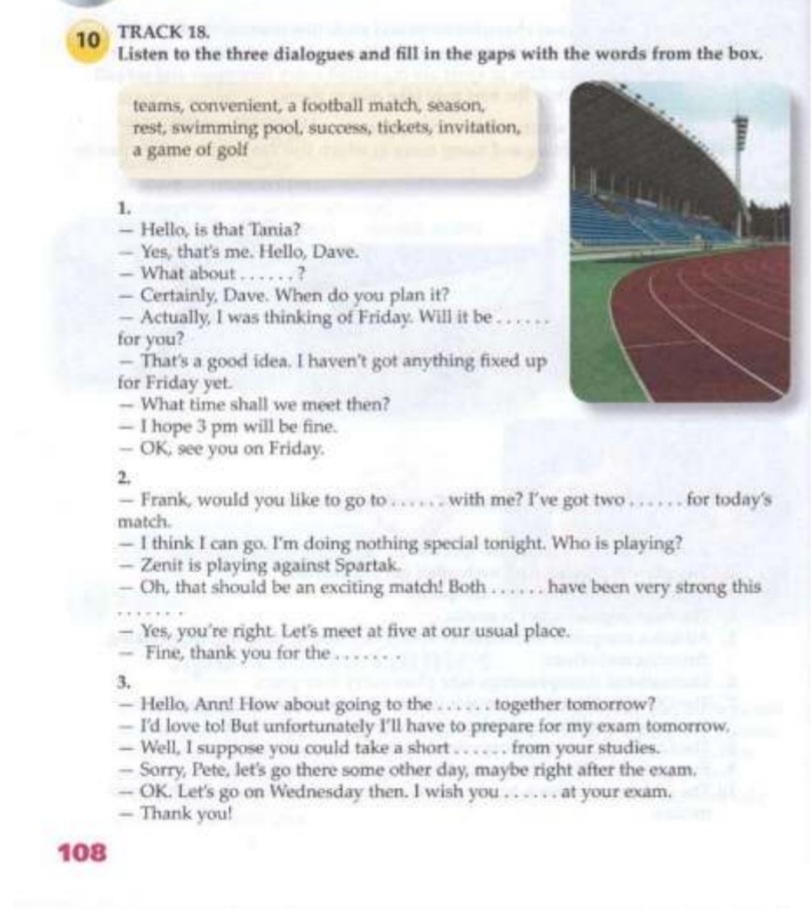 Картинка 4 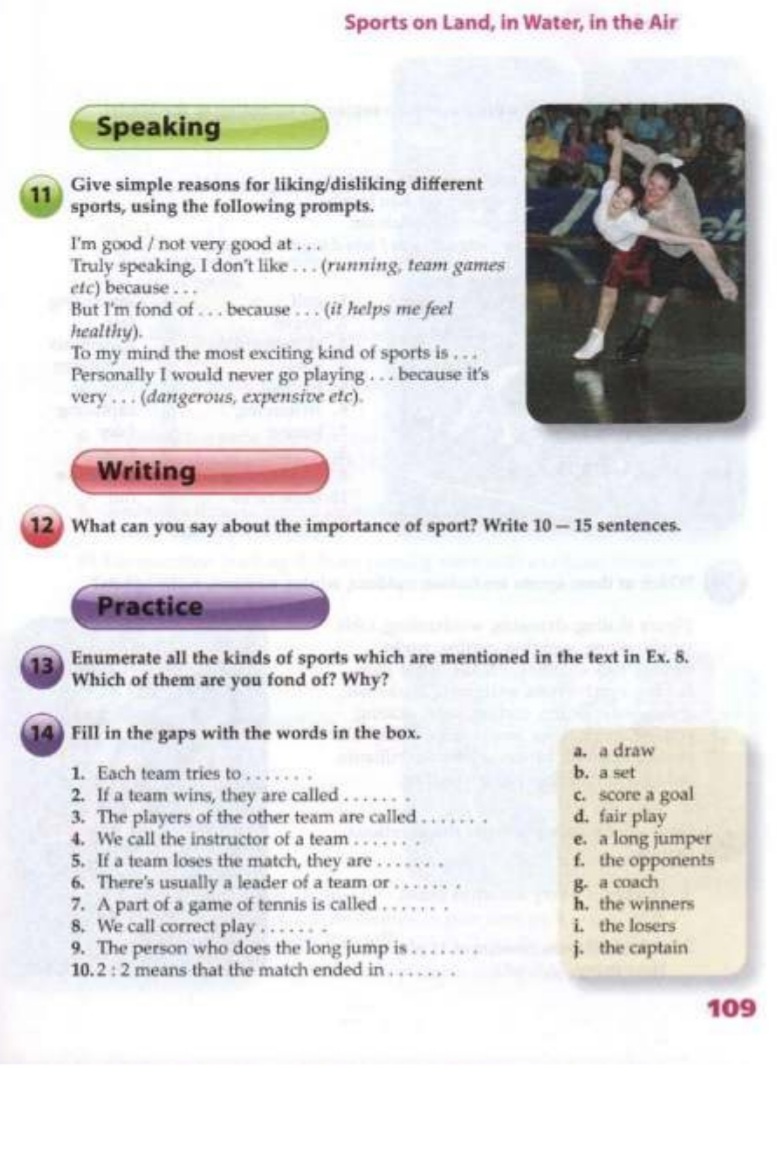 Картинка 5 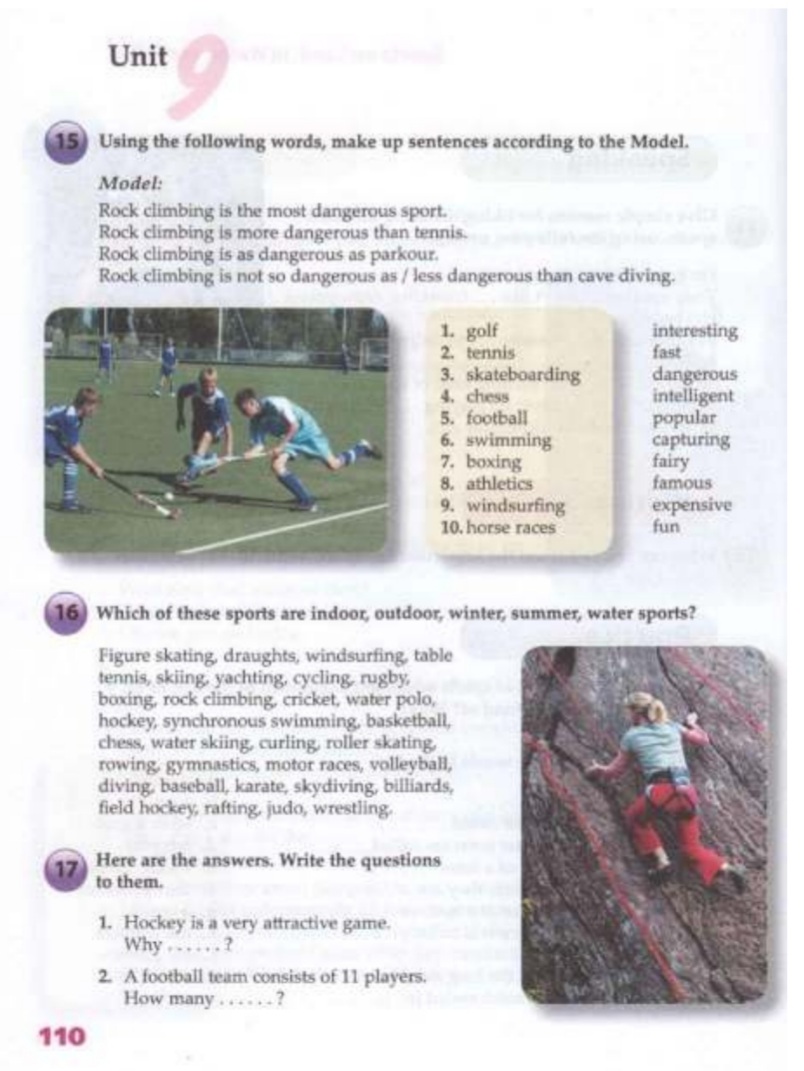 